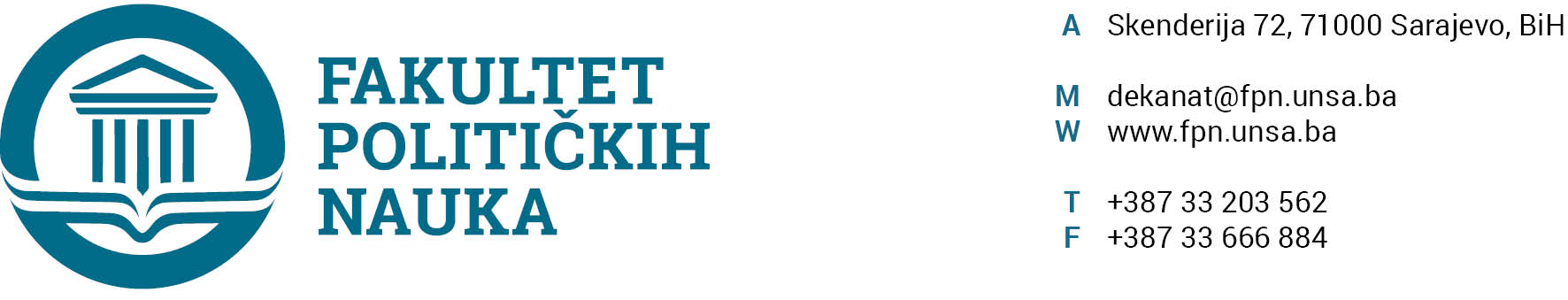 U skladu sa članom 126. Zakona o visokom obrazovanju („Službene novine Kantona Sarajevo“ br.33/2017, 35/20, 40/20) sekretar Fakulteta dajeSTRUČNO MIŠLJENJENa prijedlog odluke o  imenovanju članova Komisije za izbor nastavnika u naučnonastavno zvanje vanredan profesor na naučnu oblast „Socijalni rad“Prijedlog odluke o imenovanju članova Komisije za izbor nastavnika u naučnonastavno zvanje vanredan profesor na naučnu oblast „Socijalni rad“ (prof.dr. Suada Buljubašić - predsjednik Komisije, prof.dr. Mira Lakičević-  član Komisije, prof.dr. Sanela Šadić - član Komisije), nije u suprotnosti sa  članom 104. Statuta Univerziteta u Sarajevu, članom 106. Stav (1), (2) i (4) Zakona o visokom obrazovanju (“Službene novine Kantona Sarajevo” broj:33/17, 35/20 i 40/20).                                                                                                             SEKRETAR FAKULTETA______________________                                                                                                       Umihana Mahmić Sarajevo, 07.05.2021. godineDostaviti: 1. Vijeću FPN;2. a/aU skladu sa članom 126. Zakona o visokom obrazovanju („Službene novine Kantona Sarajevo“ br.33/2017, 35/20, 40/20) sekretar Fakulteta dajeSTRUČNO MIŠLJENJENa prijedlog odluke o  imenovanju članova Komisije za izbor nastavnika u naučnonastavno zvanje vanredan profesor na naučnu oblast „Sigurnosne i mirovne studije“Prijedlog odluke o imenovanju članova Komisije za izbor nastavnika u naučnonastavno zvanje vanredan profesor na naučnu oblast „Sigurnosne i mirovne studije“ (prof.dr. Sead Turčalo- predsjednik Komisije,  prof.dr. Nerzuk Ćurak - član Komisije, prof.dr. Mirza Smajić- član Komisije), nije u suprotnosti sa  članom 104. Statuta Univerziteta u Sarajevu, članom 106. Stav (1), (2) i (4) Zakona o visokom obrazovanju (“Službene novine Kantona Sarajevo” broj:33/17, 35/20 i 40/20).                                                                                                             SEKRETAR FAKULTETA______________________                                                                                                       Umihana Mahmić Sarajevo, 07.05.2021. godineDostaviti: 1. Vijeću FPN;2. a/aU skladu sa članom 126. Zakona o visokom obrazovanju („Službene novine Kantona Sarajevo“ br.33/2017, 35/20, 40/20) sekretar Fakulteta dajeSTRUČNO MIŠLJENJENa prijedlog odluke o usvajanju Izvještaja o  evaluaciju rezultata rada redovnog profesoraIzvještaj o  evaluaciji rezultata rada redovnog profesora- prof.dr. Senadina Lavića, nije u suprotnosti sa  članom 104. i 198. Statuta Univerziteta u Sarajevu.                                                                                                             SEKRETAR FAKULTETA______________________                                                                                                       Umihana Mahmić Sarajevo, 07.05.2021. godineDostaviti: 1. Vijeću FPN;2. a/aU skladu sa članom 126. Zakona o visokom obrazovanju („Službene novine Kantona Sarajevo“ br.33/2017, 35/20, 40/20) sekretar Fakulteta dajeSTRUČNO MIŠLJENJENa prijedlog odluke o imenovanju članova  Komisije za prijem i upis studenata u I (prvu) godinu, I (prvog) i II (drugog) ciklusa studija na Fakultetu političkih nauka Univerziteta u Sarajevu u studijskoj 2021/2022. godini Prijedlog odluke Vijeću Fakulteta o imenovanju članova  Komisije za prijem i upis studenata u I (prvu) godinu, I (prvog) i II (drugog) ciklusa studija na Fakultetu političkih nauka Univerziteta u Sarajevu u studijskoj 2021/2022. godini, nije u suprotnosti sa  članom 104. Statuta Univerziteta u Sarajevu, u vezi sa članom 135. Zakona o visokom obrazovanju Kantona Sarajevo (Službene novine Kantona Sarajevo br. 33/17, 35/20 i 40/20), a u vezi sa članom 7. Pravila studiranja za prvi, drugi ciklus studija, integrirani, stručni i specijalistički studij broj:01-1094-1/18 od 12. 10.2018. godine i  01-9-62/20 od 29.04.2020. godine                                                                                                             SEKRETAR FAKULTETA______________________                                                                                                       Umihana Mahmić Sarajevo, 07.05.2021. godineDostaviti: 1. Vijeću FPN;2. a/aU skladu sa članom 126. Zakona o visokom obrazovanju („Službene novine Kantona Sarajevo“ br.33/2017,35/20 i 40/20) sekretar Fakulteta dajeSTRUČNO MIŠLJENJENa Odluku o odobravanju tema završnih (magistarskih) radova i imenovanju mentora i članova Komisija za ocjenu i odbranuOdluke o odobravanju tema završnih (magistarskih) radova i imenovanju mentora i članova Komisije za ocjenu i odbranu, nisu u suprotnosti sa članom 135. stav (3) tačka d) Zakona o visokom obrazovanju („Službene novine Kantona Sarajevo“, broj: 33/17, 35/20 i 40/20), članom 104. Statuta Univerziteta u Sarajevu, a u vezi sa članom 52. Pravila studiranja za I, II ciklus studija, integrirani, stručni i specijalistički studij na Univerzitetu u Sarajevu.                                                                                                                                                                                                             SEKRETAR FAKULTETA______________________                                                                                                      Umihana Mahmić Sarajevo, 07.05.2021. godineDostaviti: 1. Vijeću FPN;2. a/aU skladu sa članom 126. Zakona o visokom obrazovanju („Službene novine Kantona Sarajevo“ br.33/2017,35/20 i 40/20) sekretar Fakulteta dajeSTRUČNO MIŠLJENJENa Odluku o usvajanju Izvještaja Komisije za ocjenu i odbranu završnog rada Odluke o usvajanju Izvještaja Komisije za ocjenu i odbranu završnog rada, nisu u suprotnosti sa članom 135. stav (3) tačka d) Zakona o visokom obrazovanju („Službene novine Kantona Sarajevo“, broj: 33/17, 35/20 i 40/20), članom 104. Statuta Univerziteta u Sarajevu, a u vezi sa članom 54. Pravila studiranja za I, II ciklus studija, integrirani, stručni i specijalistički studij na Univerzitetu u Sarajevu.                                                                                                                   SEKRETAR FAKULTETA______________________                                                                                                      Umihana Mahmić Sarajevo, 07.05.2021. godineDostaviti: 1. Vijeću FPN;2. a/aU skladu sa članom 126. Zakona o visokom obrazovanju („Službene novine Kantona Sarajevo“ br.33/2017, 35/20,40/20) sekretar Fakulteta dajeSTRUČNO MIŠLJENJENa prijedlog odluka i Izvještaje Komisije  za provođenje postupka ekvivalencije Prijedlog odluka i Izvještaje Komisije  za provođenje postupka ekvivalencije ( za kandidate): Čičkušić EmsadIbrahimović MuhamedMujakić rođ. Handžar MajaMujezinović SašaMušanović MehmedNermina Vrbčić Huduti, rođ VrbčićSejfić JasminTucak MinelaZildžić BahrijaNije u suprotnosti sa članom 135. Stav (3) tačka a) Zakona o visokom obrazovanju Kantona Sarajevo („Službene novine Kantona Sarajevo“ broj: 33/17,35/20 i 40/20) i  Pravilnikom o ekvivalenciji ranije stečenih akademskih titula, naučnih i stručnih zvanja Univerziteta u Sarajevu.                                                                                                                                                                                                                                SEKRETAR FAKULTETA______________________                                                                                                     Umihana Mahmić Sarajevo, 07.05.2021. godineDostaviti: - 1. Vijeću FPN;- 2. a/aU skladu sa članom 126. Zakona o visokom obrazovanju („Službene novine Kantona Sarajevo“ br.33/2017,35/20 i 40/20) sekretar Fakulteta dajeSTRUČNO MIŠLJENJENa Prijedlog odluke o usvajanju Pravilnika o zaštiti na raduPrijedlog odluke o usvajanju Pravilnika o zaštiti na radu Fakulteta političkih nauka Univerziteta u Sarajevu, nije u suprotnosti sa članom 104. Statuta Univerziteta u Sarajevu, a u vezi sa članom  87. Zakona o zaštiti na radu ("Službene novine FBiH", broj 79/20), člana 135. stav (3) tačka d) Zakona o visokom obrazovanju (“Službene novine Kantona Sarajevo”, br. 33/17, 35/20 i 40/20), člana 242. Statuta Univerziteta u Sarajevu, člana 73. Pravilnika o zaštiti na radu Univerziteta u Sarajevu broj 02-10-6-1/21 od 18.03.2021. godine.                                                                                              SEKRETAR FAKULTETA______________________                                                                                                      Umihana Mahmić Sarajevo, 07.05.2021. godineDostaviti: 1. Vijeću FPN;2. a/aU skladu sa članom 126. Zakona o visokom obrazovanju („Službene novine Kantona Sarajevo“ br.33/2017, 35/20,40/20) sekretar Fakulteta dajeSTRUČNO MIŠLJENJENa prijedlog odluke o   utvrđivanju pripadnosti naučnoj oblastiPrijedlog odluke o   utvrđivanju pripadnosti naučnoj oblasti Socijalni rad za:prof.dr. Miru Lakičević, izabranu u zvanje redovnog profesora na nastavni predmet Socijalni razvoj i planiranje,Nije u suprotnosti sa  članom 104. stav (m) Statuta Univerziteta u Sarajevu,  a u vezi sa članom 106. stav (4) Zakona o visokom obrazovanju („Službene novine Kantona Sarajevo“ broj: 33/17, 35/20 i 40/20).                                                                                                             SEKRETAR FAKULTETA______________________                                                                                                       Umihana Mahmić Sarajevo, 07.05.2021. godineDostaviti: 1. Vijeću FPN;2. a/a